Vyúčtování dotace z „Grantového programu                             města“ za rok 2017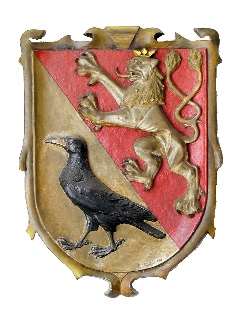 Nevyčerpaný zůstatek v částce Kč:    byl vrácen na účet města  0460025399/0800  dne:Toto vyúčtování  musí být doloženo kopiemi účetních dokladů.Předkladatel čestně prohlašuje, že uvedené údaje ve Vyúčtování jsou úplné a pravdivé. Ve Veltrusích, dne 	                                ...........................................            razítko a podpisVyúčtování se předkládá účtárně  MěÚ Veltrusy prostřednictvím podatelny MÚ v termínech stanovených ve smlouvě.______________________________________________________________________________Vyúčtování přijato dne:	………………………………………..Zjištěné nedostatky:	………………………………………………………………………………….			………………………………………………………………………………….Kopie dokladů byly předloženy     ano                       nePředloženými doklady     bylo   -   nebylo     prokázáno využití dotace na účel stanovený smlouvou. Za  vyúčtování odsouhlasil: …………………………………………………………Dotace vyúčtovaná – částka …………………………………..Vrácení dotace:		………………………………………..  dne :Oblast č. 1 – Kulturní, společenské a sportovní akcePříjemce dotace, název organizace:Číslo smlouvy o poskytnutí dotace:Výše poskytnuté dotace dle smlouvy:Účel poskytnutí dotace dle smlouvy:podrobná specifikace výdajůpodrobná specifikace výdajůpodrobná specifikace výdajůpodrobná specifikace výdajůdatumčíslo dokladupopis výdajeCelkemKčZ dotaceKčVlastní prostředkyKčcelkemcelkemcelkem